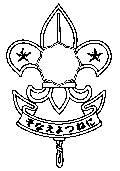 一般社団法人日本ボーイスカウト静岡県連盟県連盟コミッショナー　　戸田　正明指導者養成委員長　　松永　伸弥１．目　的　：　野営生活の中で、魅力あるプログラムを体験し、楽しさを身に付けることで、スカウトや家族にもその素晴らしさを伝え、隊活動における魅力あるスカウティング力ＵＰを目指す。２．日　時　：　平成28年５月４日（水）９時45分～５日（木）12時頃（１泊２日野営テント泊）※受付9:30～9:45３．講　師　：　⑴　県連盟トレーニングチームタスクチーム⑵　鹿ノ内美智子　先生（日本連盟スカウトソング特別委員会委員）４．場　所　：　太田山野営場　　　　　　　　〒431-2224　浜松市北区引佐町奥山653-80５．対象者　：　成人指導者及びローバースカウト　※定員４０名。定員になった場合、お断わりする場合もあります。６．服　装　：　制服・正帽（開閉会式のみ）、活動時は作業できる服装７．持ち物　：　弁当（5/4昼食）、米１合、食器、寝袋、筆記用具、スカウト歌集、雨具、着替え帽子、洗面具、野営に必要なもの（5/4夕食と5/5朝食はご用意いたします）８．参加費　：　1,000円/人９．申し込み：　地区で取りまとめ、下記の中から研修したいプログラムを選び平成28年４月３日（日）までに、下記Ｅメールへ返信して下さい。返信先：ディレクター　小林　透　kobayashit@s-kyusei.jp※スカウトソング研修（営火含む）は、全員参加です。「今さら　聞けないプログラムの展開」に参加します。（　　　　　　）地区　　　地区コミッショナー（　　　　　　　）下記のプログラムからお選びください。①　実践できる班制教育②　観察・野帳の活用③　ＲＰＧプログラム（BVS.CS向け）氏　名性別所属団役務選択プログラム選択プログラム氏　名性別所属団役務第１希望第2希望